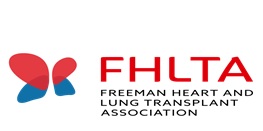 Signed:															               Date:	Bank account details to be paid into:		Bank : 						Name of account holder: 						Sort code and account number:	Name of athlete:Name of athlete:Address/Post Code:Address/Post Code:MONTH OF CLAIM: MONTH OF CLAIM: DateAccommodation (package / details)Accommodation (package / details)TOTAL25%Travel TotalAmount Claimed for Travel (max £100).  Total Amount Claimed ONCE COMPLETED PLEASE SEND FORM TO:debbie@fhlta.org.ukCOPIES OF ALL RECIEPTS TO BE INCLUDED.CLAIMS ONLY FOR FHLTA TRANSPLANT COMPETITORSExtra nights NOT includedMUST HAVE INSURANCE IN ORDER SUBSIDY CAN BE RETURNED IN EVENT OF NON-ATTENDANCE (submission of this form confirms this is understood)ONCE COMPLETED PLEASE SEND FORM TO:debbie@fhlta.org.ukCOPIES OF ALL RECIEPTS TO BE INCLUDED.CLAIMS ONLY FOR FHLTA TRANSPLANT COMPETITORSExtra nights NOT includedMUST HAVE INSURANCE IN ORDER SUBSIDY CAN BE RETURNED IN EVENT OF NON-ATTENDANCE (submission of this form confirms this is understood)ONCE COMPLETED PLEASE SEND FORM TO:debbie@fhlta.org.ukCOPIES OF ALL RECIEPTS TO BE INCLUDED.CLAIMS ONLY FOR FHLTA TRANSPLANT COMPETITORSExtra nights NOT includedMUST HAVE INSURANCE IN ORDER SUBSIDY CAN BE RETURNED IN EVENT OF NON-ATTENDANCE (submission of this form confirms this is understood)ONCE COMPLETED PLEASE SEND FORM TO:debbie@fhlta.org.ukCOPIES OF ALL RECIEPTS TO BE INCLUDED.CLAIMS ONLY FOR FHLTA TRANSPLANT COMPETITORSExtra nights NOT includedMUST HAVE INSURANCE IN ORDER SUBSIDY CAN BE RETURNED IN EVENT OF NON-ATTENDANCE (submission of this form confirms this is understood)ONCE COMPLETED PLEASE SEND FORM TO:debbie@fhlta.org.ukCOPIES OF ALL RECIEPTS TO BE INCLUDED.CLAIMS ONLY FOR FHLTA TRANSPLANT COMPETITORSExtra nights NOT includedMUST HAVE INSURANCE IN ORDER SUBSIDY CAN BE RETURNED IN EVENT OF NON-ATTENDANCE (submission of this form confirms this is understood)ONCE COMPLETED PLEASE SEND FORM TO:debbie@fhlta.org.ukCOPIES OF ALL RECIEPTS TO BE INCLUDED.CLAIMS ONLY FOR FHLTA TRANSPLANT COMPETITORSExtra nights NOT includedMUST HAVE INSURANCE IN ORDER SUBSIDY CAN BE RETURNED IN EVENT OF NON-ATTENDANCE (submission of this form confirms this is understood)Total amount of claim:£ONCE COMPLETED PLEASE SEND FORM TO:debbie@fhlta.org.ukCOPIES OF ALL RECIEPTS TO BE INCLUDED.CLAIMS ONLY FOR FHLTA TRANSPLANT COMPETITORSExtra nights NOT includedMUST HAVE INSURANCE IN ORDER SUBSIDY CAN BE RETURNED IN EVENT OF NON-ATTENDANCE (submission of this form confirms this is understood)ONCE COMPLETED PLEASE SEND FORM TO:debbie@fhlta.org.ukCOPIES OF ALL RECIEPTS TO BE INCLUDED.CLAIMS ONLY FOR FHLTA TRANSPLANT COMPETITORSExtra nights NOT includedMUST HAVE INSURANCE IN ORDER SUBSIDY CAN BE RETURNED IN EVENT OF NON-ATTENDANCE (submission of this form confirms this is understood)ONCE COMPLETED PLEASE SEND FORM TO:debbie@fhlta.org.ukCOPIES OF ALL RECIEPTS TO BE INCLUDED.CLAIMS ONLY FOR FHLTA TRANSPLANT COMPETITORSExtra nights NOT includedMUST HAVE INSURANCE IN ORDER SUBSIDY CAN BE RETURNED IN EVENT OF NON-ATTENDANCE (submission of this form confirms this is understood)ONCE COMPLETED PLEASE SEND FORM TO:debbie@fhlta.org.ukCOPIES OF ALL RECIEPTS TO BE INCLUDED.CLAIMS ONLY FOR FHLTA TRANSPLANT COMPETITORSExtra nights NOT includedMUST HAVE INSURANCE IN ORDER SUBSIDY CAN BE RETURNED IN EVENT OF NON-ATTENDANCE (submission of this form confirms this is understood)ONCE COMPLETED PLEASE SEND FORM TO:debbie@fhlta.org.ukCOPIES OF ALL RECIEPTS TO BE INCLUDED.CLAIMS ONLY FOR FHLTA TRANSPLANT COMPETITORSExtra nights NOT includedMUST HAVE INSURANCE IN ORDER SUBSIDY CAN BE RETURNED IN EVENT OF NON-ATTENDANCE (submission of this form confirms this is understood)ONCE COMPLETED PLEASE SEND FORM TO:debbie@fhlta.org.ukCOPIES OF ALL RECIEPTS TO BE INCLUDED.CLAIMS ONLY FOR FHLTA TRANSPLANT COMPETITORSExtra nights NOT includedMUST HAVE INSURANCE IN ORDER SUBSIDY CAN BE RETURNED IN EVENT OF NON-ATTENDANCE (submission of this form confirms this is understood)